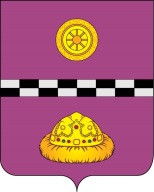 ПОСТАНОВЛЕНИЕот 04 октября 2019 г.                                                                    		                         № 340Об утверждении порядка веденияреестров расходных обязательствмуниципального района «Княжпогостский»В соответствии со статьей 87 Бюджетного кодекса Российской Федерации, Постановлением Правительства Республики Коми от 26.12.2007 № 321 «О Порядке ведения реестра расходных обязательств Республики Коми» ПОСТАНОВЛЯЮ:1. Утвердить Порядок ведения реестра расходных обязательств муниципального района «Княжпогостский» согласно приложению к настоящему постановлению.2. Возложить на финансовое управление администрации муниципального района «Княжпогостский» (Хлюпину Н.А.) (далее - финансовое управление) ведение реестра расходных обязательств муниципального района «Княжпогостский» и свода реестра городских и сельских поселений муниципального района «Княжпогостский».3. Рекомендовать органам местного самоуправления городских и сельских поселений:3.1. руководствоваться при принятии муниципальных правовых актов о порядке ведения реестра расходных обязательств поселений Порядком, утвержденным настоящим постановлением;3.2. обеспечить представление в финансовое управление реестра расходных обязательств в сроки, установленные финансовым управлением.4. Признать утратившим силу постановление администрации муниципального района «Княжпогостский» от 27 ноября 2015 г. № 698 «Об утверждении порядка ведения реестров расходных обязательств муниципального района «Княжпогостский».5. Настоящее постановление вступает в силу со дня принятия и распространяется на правоотношения, возникшие с 1 января 2017 года.6. Контроль за исполнением настоящего постановления возложить на заместителя руководителя администрации муниципального района «Княжпогостский» Костину Т.Ф.Приложениек постановлению администрациимуниципального района «Княжпогостский»от 04 октября 2019 г. № 340ПОРЯДОКВЕДЕНИЯ РЕЕСТРА РАСХОДНЫХ ОБЯЗАТЕЛЬСТВ МУНИЦИПАЛЬНОГО РАЙОНА «КНЯЖПОГОСТСКИЙ»1. Общие положения1. Настоящее Положение определяет Порядок ведения реестра расходных обязательств муниципального района «Княжпогостский» (далее - Порядок).2. Реестр расходных обязательств муниципального района «Княжпогостский» (далее - МР «Княжпогостский») ведется с целью учета действующих и принимаемых расходных обязательств МР «Княжпогостский» и определения объема средств бюджета муниципального района «Княжпогостский» (далее - бюджет МР «Княжпогостский»), необходимого для их исполнения в плановом периоде.3. Реестр расходных обязательств МР «Княжпогостский» предназначен для учета расходных обязательств МР «Княжпогостский» независимо от срока их окончания и определения объемов бюджетных ассигнований бюджета МР «Княжпогостский», необходимых для их исполнения.4. Данные реестра расходных обязательств МР «Княжпогостский» используются при:а) составлении проекта бюджета МР «Княжпогостский» на очередной финансовый год и плановый период;б) внесении изменений в решение о бюджете МР «Княжпогостский» на текущий финансовый год и плановый период;в) ведении сводной бюджетной росписи и лимитов бюджетных обязательств бюджета МР «Княжпогостский».5. В целях настоящего Порядка применяются понятия и термины, установленные в Бюджетном кодексе Российской Федерации.2. Порядок ведения реестра расходных обязательствМР «Княжпогостский»6. Реестр расходных обязательств МР «Княжпогостский» ведется финансовым управлением администрации муниципального района «Княжпогостский» (далее - финансовое управление) в соответствии с требованиями настоящего Порядка с учетом рекомендаций Министерства финансов Республики Коми по заполнению сводов реестров расходных обязательств муниципальных образований, входящих в состав субъектов Российской Федерации, согласно Приказу Минфина России от 01.07.2015 № 103н «Об утверждении Порядка представления реестров расходных обязательств субъектов Российской Федерации и сводов реестров расходных обязательств муниципальных образований, входящих в состав субъекта Российской Федерации».7. Реестр расходных обязательств бюджета МР «Княжпогостский» формируется финансовым управлением на основании реестров расходных обязательств главных распорядителей (получателей) средств бюджета МР «Княжпогостский» (далее - главный распорядитель (получатель) бюджетных средств).8. В сфере реализации полномочий по ведению реестра расходных обязательств МР «Княжпогостский» финансовое управление:- осуществляет проверку реестра расходных обязательств главного распорядителя (получателя) бюджетных средств в части соответствия объемов средств, предусмотренных на исполнение расходных обязательств и внесенных им в реестр расходных обязательств, решению Совета муниципального района «Княжпогостский» о бюджете МР «Княжпогостский» на очередной финансовый год и плановый период (далее - проверка). По итогам проверки финансовое управление изменяет (дополняет) перечень расходных обязательств главного распорядителя (получателя) бюджетных средств либо возвращает реестр расходных обязательств распорядителя бюджетных средств для устранения выявленных недостатков в трехдневный срок;- осуществляет свод реестров расходных обязательств главных распорядителей (получателей) бюджетных средств в реестр расходных обязательств МР «Княжпогостский»;- представляет реестр расходных обязательств МР «Княжпогостский», а также свод реестров расходных обязательств городских и сельских поселений в Министерство финансов Республики Коми в порядке, установленном Министерством финансов Республики Коми.9. В сфере реализации полномочий по ведению реестра расходных обязательств МР «Княжпогостский» главные распорядители (получатели) бюджетных средств:- ведут реестр расходных обязательств МР «Княжпогостский», подлежащих исполнению в пределах утвержденных им лимитов бюджетных обязательств и бюджетных ассигнований, в соответствии с методическими и инструктивными материалами по форме согласно приложению к настоящему Порядку;- представляют реестр расходных обязательств в финансовое управление по установленной форме на электронном и бумажном носителях.Главные распорядители (получатели) бюджетных средств несут ответственность за полноту, своевременность и достоверность представляемой информации в финансовое управление.10. В реестре расходных обязательств раздельно указываются:- расходные обязательства, связанные с реализацией вопросов местного значения муниципального района и полномочий органов местного самоуправления по решению вопросов местного значения;- расходные обязательства, возникшие в результате принятия муниципальных правовых актов органами местного самоуправления, предусматривающих предоставление межбюджетных трансфертов бюджетам других уровней;- расходные обязательства, возникшие в результате реализации органами местного самоуправления делегированных полномочий за счет средств, переданных с другого уровня бюджетной системы Российской Федерации;- расходные обязательства, возникшие в результате решения органами местного самоуправления вопросов, не отнесенных к вопросам местного значения, но и не запрещенных к исполнению.11. Ведение реестра расходных обязательств МР «Княжпогостский» осуществляется путем внесения в единую информационную базу данных сведений о расходных обязательствах МР «Княжпогостский», обновления и (или) исключения этих сведений.12. Реестр расходных обязательств подлежит размещению в сети Интернет на официальном сайте администрации муниципального района «Княжпогостский».   Приложение к Порядку ведения реестра                                                  расходных обязательств МР «Княжпогостский»РЕЕСТРрасходных обязательств МР «Княжпогостский» (реестр расходных обязательств главного распорядителя(получателя) средств бюджета муниципального района «Княжпогостский»)    Руководитель ГРБС _____________________ _______________________________                      (должность) (подпись)      (расшифровка подписи)    Исполнитель       _____________________ _______________________________                      (должность) (подпись)      (расшифровка подписи)    (телефон)Исполняющий обязанностиглавы муниципального района «Княжпогостский» - руководителя администрацииА.Л. НемчиновГлавный распорядитель (получатель): Наименование полномочия, расходного обязательстваКод строкиПравовое основание финансового обеспечения и расходования средств (нормативные правовые акты, договоры, соглашения)Правовое основание финансового обеспечения и расходования средств (нормативные правовые акты, договоры, соглашения)Правовое основание финансового обеспечения и расходования средств (нормативные правовые акты, договоры, соглашения)Правовое основание финансового обеспечения и расходования средств (нормативные правовые акты, договоры, соглашения)Правовое основание финансового обеспечения и расходования средств (нормативные правовые акты, договоры, соглашения)Правовое основание финансового обеспечения и расходования средств (нормативные правовые акты, договоры, соглашения)Правовое основание финансового обеспечения и расходования средств (нормативные правовые акты, договоры, соглашения)Правовое основание финансового обеспечения и расходования средств (нормативные правовые акты, договоры, соглашения)Правовое основание финансового обеспечения и расходования средств (нормативные правовые акты, договоры, соглашения)Код расхода по БККод расхода по БКОбъем средств на исполнение расходного обязательства (рублей)Объем средств на исполнение расходного обязательства (рублей)Объем средств на исполнение расходного обязательства (рублей)Объем средств на исполнение расходного обязательства (рублей)Объем средств на исполнение расходного обязательства (рублей)Объем средств на исполнение расходного обязательства (рублей)ПримечаниеГлавный распорядитель (получатель): Наименование полномочия, расходного обязательстваКод строкиРоссийской ФедерацииРоссийской ФедерацииРоссийской Федерациисубъекта Российской Федерациисубъекта Российской Федерациисубъекта Российской Федерациимуниципального образованиямуниципального образованиямуниципального образованияразделподразделОтчетный 20__ г.Отчетный 20__ г.Текущий 20__ г.Очередной 20__ г.Плановый периодПлановый периодПримечаниеГлавный распорядитель (получатель): Наименование полномочия, расходного обязательстваКод строкиНаименование, номер, датастатья, пункт, подпункт и т.д.Дата вступления в силу, срок действияНаименование, номер, датастатья, пункт, подпункт и т.д.Дата вступления в силу, срок действияНаименование, номер, датастатья, пункт, подпункт и т.д.Дата вступления в силу, срок действияразделподразделпланкассовое исполнениеТекущий 20__ г.Очередной 20__ г.20__ г.20__ г.Примечание1234567891011121314151617181920